DER RATDreiunddreißigste außerordentliche Tagung
Genf, 17. März 2016Revidierter ENTWURF EINER TAGESORDNUNGvom Verbandsbüro erstelltes Dokument

Haftungsausschluß: dieses Dokument gibt nicht die Grundsätze oder eine Anleitung der UPOV wieder	Eröffnung der Tagung	Annahme der Tagesordnung	Annahme von Dokumenten (Dokument C(Extr.)/33/2)UPOV/EXN/PPM/1	Erläuterungen zu Vermehrungsmaterial nach dem UPOV-Übereinkommen
(Dokument UPOV/EXN/PPM/1 Draft 6)UPOV/INF-EXN/9	Liste der UPOV/INF-EXN-Dokumente und Datum der jüngsten Ausgabe
(Dokument UPOV/INF-EXN/9 Draft 1)	Bericht des Präsidenten über die Arbeiten der einundneunzigsten Tagung des Beratenden Ausschusses; gegebenenfalls Annahme von Empfehlungen, die dieser Ausschuß ausgearbeitet hat (Dokument C(Extr.)/33/3)	Kalender der Tagungen für das Jahr 2016 (Dokument C(Extr.)/33/4)	Pressemitteilung (Dokument C(Extr.)/33/5)	Annahme eines Dokuments über die in der Tagung getroffenen Entscheidungen	Schließung der Tagung[Ende des Dokuments]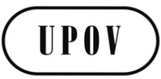 GC(Extr.)/33/1 Rev.2ORIGINAL: englischDATUM: 15. März 2016INTERNATIONALER VERBAND ZUM SCHUTZ VON PFLANZENZÜCHTUNGEN INTERNATIONALER VERBAND ZUM SCHUTZ VON PFLANZENZÜCHTUNGEN INTERNATIONALER VERBAND ZUM SCHUTZ VON PFLANZENZÜCHTUNGEN GenfGenfGenf